Physical Activity Readiness Questionnaire (PAR-Q)	SurfLifeSavingGB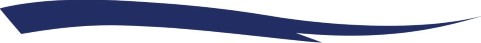 Regular exercise is associated with many health benefits, yet any change of activity may increase the risk of injury. Completion of this questionnaire is a first step when planning to increase the amount of physical activity in your life. Please read each question carefully and answer every question honestly: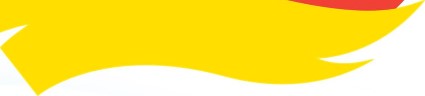 Comments.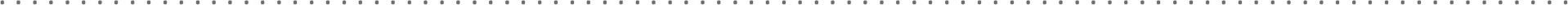 If you answered...YES to one or more questions: It is strongly recommended that you have a Medical Authorisation Form completed BEFORE you become significantly more physically active.NO to all questions: If you answered NO honestly to all PAR-Q questions you can be reasonably sure that you can become more physically active and take part in a fitness training program.Note: If your health changes so that you then answer YES to any of the above questions, tell your fitness or health professional. Ask whether you should change your physical activity plan.Email: mail@slsgb.org.uk Telephone: 01392 369 1 1 1 www.slsgb.org.uk www.facebook.com/slsgbFounded 1955, Chief Patron: H R.H The Duke of Edinburgh K G., K T. A Company Limited by Guarantee not having a Share Capital. Company Reg No. 2678080. Registered in England and Scotland. Registered office: surf Life saving GB, Park 5, Harrier way; Sowton, Exeter, 	7HU. charity No: 1015668. Scottish charity No: SC042339. VAT Reg No 142 2439 93. O Surf Life Saving GB All Rights Reserved 2017.Name:Date:Date:Address:City:Address:City:Address:City:Telephone (Day):(Eve):(Eve):Gender:Date of Birth:Age:Email: (list only if checked daily):Contact:Email: (list only if checked daily):Contact:Email: (list only if checked daily):Contact:Emergency 	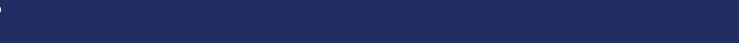 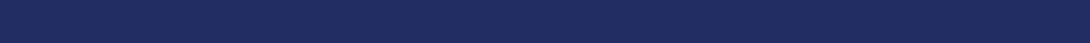 Name:Relationship:Relationship:Telephone (Day):(Eve):(Eve):1)Has a physician ever said you have a heart condition, and you should only do physical activityrecommended by a p hysicia n ? . . . . . . . . . . . . . . . . . . . . . . . . . . . . . . . . . . . . . . . . . . . . . . . . . . . . . . . . . . . . . .YesNo2)When you do physical activity, do you feel pain in your chest?. . . . . . . . . . 													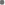 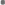 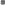 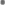 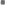 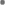 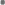 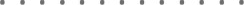 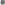 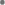 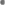 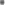 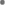 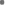 YesNo3)When you were not doing physical activity, have you had chest pain in the past month? . . 											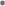 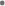 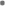 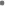 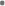 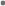 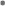 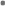 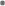 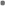 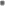 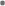 Yes [3No C]4)Do you ever lose consciousness or do you lose your balance because of dizziness? 												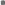 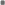 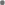 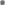 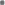 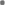 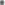 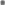 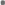 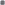 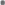 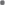 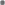 Yes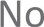 5)Do you have a joint or bone problem that may be made worse by a change in your physical activity? 		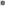 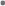 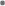 Yes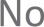 6)Is a physician currently prescribing medications for your blood pressure or heart condition? 									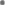 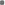 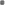 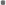 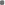 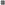 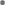 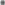 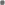 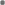 Yes C]No 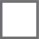 7)Are you pregnant or post-partum? 													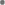 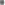 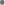 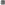 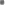 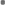 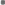 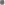 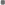 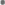 YesNo8)Do you have insulin dependent diabetes? 												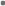 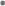 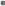 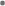 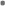 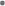 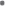 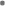 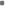 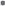 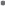 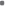 Yes C]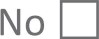 9)Are you a man over the age of 45 or a woman over the age of 55? . 													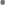 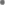 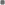 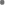 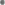 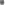 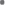 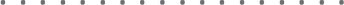 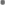 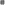 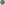 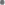 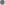 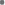 YesNo10) Do you know of any other reason you should not exercise or increase your physical activity? . 								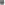 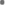 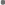 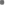 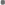 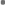 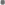 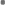 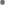 10) Do you know of any other reason you should not exercise or increase your physical activity? . 								YesNoI have read, understood and completed this questionnaire. Any questions I had were answered to my full satisfaction.I have read, understood and completed this questionnaire. Any questions I had were answered to my full satisfaction.Participant's Signature:Date:Signature of Parent/Guardian:Witness: